§1756.  Appraisal, destruction and indemnityUpon discovery of any contagious or infectious disease or pathogen among domestic animals, the commissioner may cause the affected or exposed animals to be appraised and destroyed, and a proper disposition of the carcasses made in accordance with rules and adopted by the commissioner in a manner consistent with the Maine Administrative Procedure Act, Title 5, chapter 375.  The commissioner shall appraise each domestic animal at its true market value at the time it is condemned, provided that no indemnity may be paid except as established in section 1757 or in state-federal cooperative eradication programs for domestic animals and in those amounts as set by those agreements.  In no case may the combined amount received from salvage and state and federal indemnity exceed the amount of appraisal.  [PL 2001, c. 572, §28 (AMD).]Indemnity may not be paid on any domestic animals imported into the State if the importation was in violation of the laws of the State or rules in effect at the time of importation.  [PL 2001, c. 572, §28 (AMD).]SECTION HISTORYPL 1973, c. 41 (AMD). PL 1977, c. 36 (RPR). PL 1977, c. 694, §121 (AMD). PL 1983, c. 747, §1 (AMD). PL 2001, c. 572, §28 (AMD). The State of Maine claims a copyright in its codified statutes. If you intend to republish this material, we require that you include the following disclaimer in your publication:All copyrights and other rights to statutory text are reserved by the State of Maine. The text included in this publication reflects changes made through the First Regular and First Special Session of the 131st Maine Legislature and is current through November 1, 2023
                    . The text is subject to change without notice. It is a version that has not been officially certified by the Secretary of State. Refer to the Maine Revised Statutes Annotated and supplements for certified text.
                The Office of the Revisor of Statutes also requests that you send us one copy of any statutory publication you may produce. Our goal is not to restrict publishing activity, but to keep track of who is publishing what, to identify any needless duplication and to preserve the State's copyright rights.PLEASE NOTE: The Revisor's Office cannot perform research for or provide legal advice or interpretation of Maine law to the public. If you need legal assistance, please contact a qualified attorney.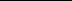 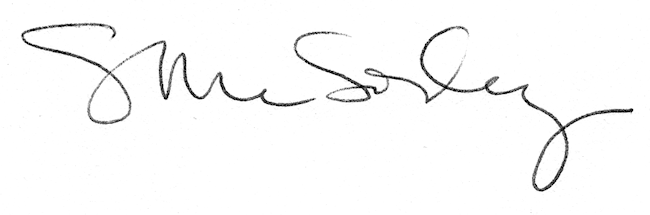 